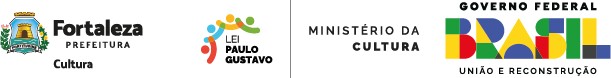 Fl. 48ANEXO VII - DECLARAÇÃO ÉTNICO-RACIAL E INDÍGENA(Para agentes culturais concorrentes às cotas étnico-raciais – negros ou indígenas)Eu,	,CPFnº 	 	, RG nº			, DECLARO para fins de participação no Edital para			as	Artes, lingaugem		categoria 		         que   sou	(informar se é NEGRO OU INDÍGENA).Por ser verdade, assino a presente declaração e estou ciente de que a apresentação de declaração falsa pode acarretar desclassificação do Edital e aplicação de sanções criminais. 		,	de	de	 Local, data e anoAssinatura do Declarante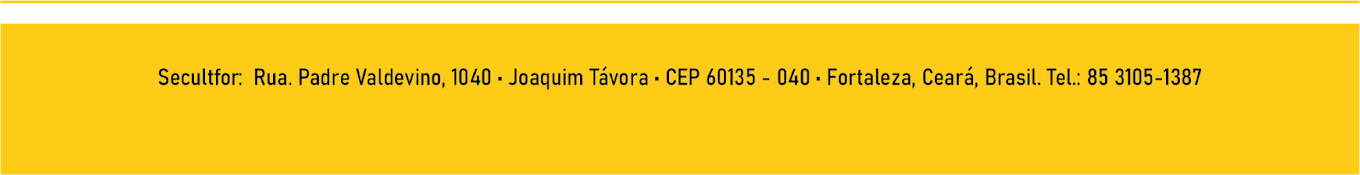 